Кроссворд на тему « Мир профессий»Цель: расширение кругозора учащихся о профессиях.Актуализация знаний о мире профессий.Описание материала: предлагаемый материал по профессиональному самоопределению подростков  предназначен для учащихся 8-11 классов при проведении классных часов, уроков основы выбора профессии.Данный материал будет интересен школьным психологам, классным руководителям, педагогам.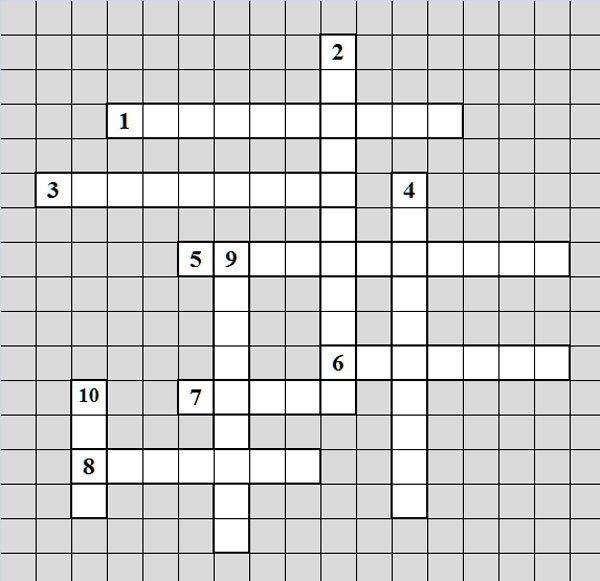 По горизонтали:1. Специалист по изучению спроса и предложения на товары и услуги, а также планированию мероприятий помогающих повысить доходность.3. Профессия, содержание деятельности, которой является учёт основных средств, материальных ценностей, начисление заработной платы, налогов, расчёты с поставщиками и заказчиками.5. Занимается техническим обслуживанием и ремонтом автотранспортных средств.6.  Осуществляет ремонт производственного оборудования. Выполняет такие виды  работ как: сборка, разметка, замена или реставрация механизмов, рубка металла, опиловка металла, гибка металла, нарезание резьбы, сборочные работы.7. К этой профессии можно отнести:· людей, получивших юридическое образование;· правоведов, учёных, изучающих право;· практикующих специалистов в области права.8.  Специалист занимающейся  организацией работ по подготовке почвы к посеву и посадке,   разработкой мероприятий по приготовлению и внесению удобрений в почву. Осуществляет контроль за подготовкой семян и посадочного материала. Изучает и внедряет передовые  методы возделывания полевых, садовых, огородных культур.По вертикали:2. Специалист, занимающийся разработкой и проверкой программ.4.  Специалист, который занимается разработкой планов зданий, их фасадов — в целом  в деталях, а также внутренних пространств.9.  "Приходи к нему лечитьсяи корова, и волчица".10. Профессия, содержание деятельности, которой является изучение человеческого  организма, предупреждение болезни, ставит диагноз, назначение лечения.